Omzendbrief VI nr  / van :  	De inhoud en de gegevens die voorkomen op de bijdragebons voor de werknemers, worden bepaald door artikel 277 van het koninklijk besluit van 3 juli 1996 tot uitvoering van de wet betreffende de verplichte verzekering voor geneeskundige verzorging en uitkeringen.
Dit artikel bepaalt eveneens (meer in het bijzonder: art. 277, §3 ,1° van het voormelde besluit), dat voor het opmaken van de bijdragebon het loon dat moet worden vermeld, beperkt wordt tot de uitkomst van de vermenigvuldiging van het “maximum dagloon” met het aantal arbeidsdagen. Het maximum dagloon is krachtens de voormelde bepaling, vastgesteld op 143,43 EUR voor de voltijds tewerkgestelde werknemers die volgens de vijfdagenweekregeling zijn tewerkgesteld en op 119,52 EUR voor de voltijdse werknemers tewerkgesteld in een andere regeling, de deeltijds tewerkgestelden, de seizoenarbeiders en de arbeiders bij tussenpozen.De voormelde bedragen zijn gekoppeld aan het spilindexcijfer 103,14 (basis 1996= 100) en worden vanaf 1987 jaarlijks op 1 januari aangepast aan het spilindexcijfer dat is bereikt op 1 juli van het voorgaande jaar.
Deze omzendbrief heeft tot doel de VI op de hoogte te brengen van deze verhoging of aanpassing van de geïndexeerde bedragen.De omzendbrief geeft de bedragen voor 2024 en herhaalt, ter informatie, ook de bedragen (telkens in euro) voor de voorgaande jaren: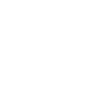 Bijlagen : Indexcijfer op 1 juli voorafgaand (basis 103, 14) 6-dagenweek119,525-dagenweek143,4320221,4282170,70204,8520231,5460184,78221,7420241,6406196,08235,31